 الآسبوع الثاني صحي     للاموخونيرة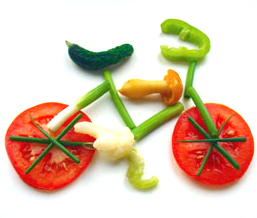 من 27 ماي الى غاية 6 جوان 2019ORGANIZAN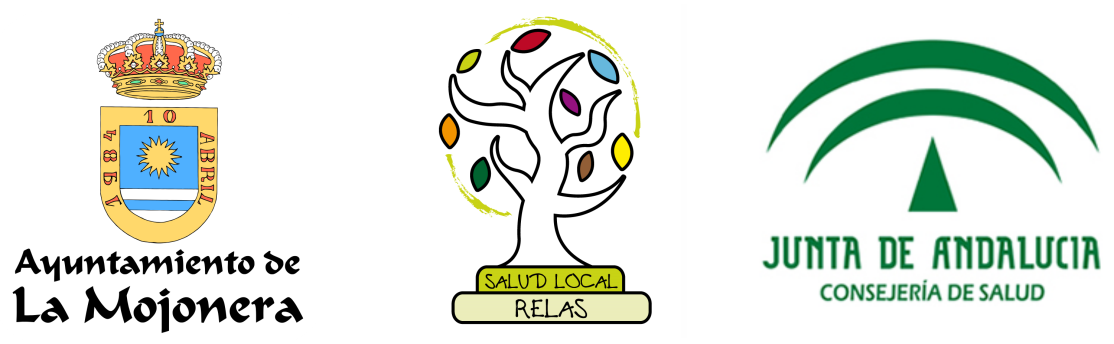 COLABORAN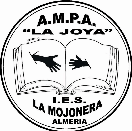 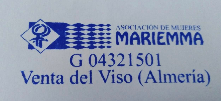 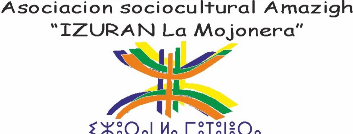 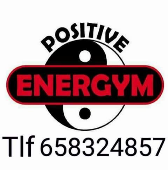 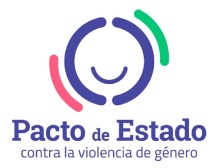 Rafa Pilates 665899763Asociación Vecinos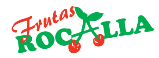 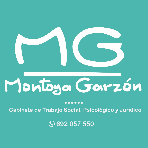 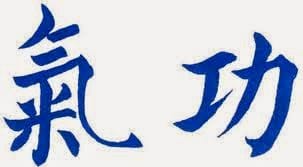 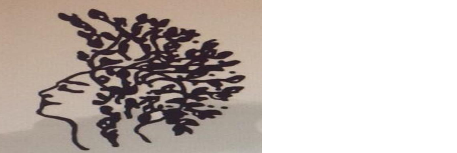 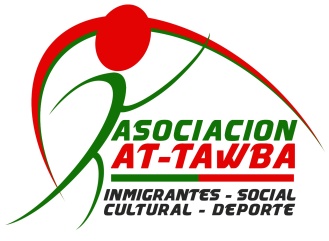 الآربعاء 5الاحد 2السبت 1الجمعة 31الخميس 30الآربعاء 29الثلاثاء 28الإثنين 2710.00إفطار صحي  و معرضمكان :ساحة مركز الصحة 11.00مباراة كرة القدم 7مكان :  ملعب البلدي 09.30نهاءي االجمباز خاص  بالمسينينمع غداء صحي     مكان :  قاعة المعارض12.00عادات الصحية و المشورة الغذاءية مكان : مركز الثقافي09.30االجمباز خاص  بالمسينينمكان : قاعة الرياضة09.30االجمباز خاص  بالمسينينمكان :  قاعة الرياضةالصباح18.00 مشي صحي لي جمعية النسوية لبيسومكان :     لبيسو18.30مسرحية               ’ colezumba  خظروات والعمل ’ مكان : مركز الثقافي14.00اطعام صحي مع المسينينمكان :  قاعة المعارض21.00حفل تضامني ’ NICO’ مكان : مركز الثقافي نهاءي  ورشة الطبخمكان :  روضة الاطفال لموخونيرة17.45ورشة العمل اليدويمكان : المركز المسينين 18:00مشي صحي ’ خزان مياه السلاسل ’مكان : خروج من امام دار البلديةنهاءي  ورشة الطبخمكان :  روضة الاطفال لبيسو19.00ورشة  ’ زومبا ’عرض وتعليم الإيقاع21.15	 ورشة الاسترخاء و اليوغامكان : مركز الثقافي مركز الثقافي17.30ورشة حول الصحة البيئية طريقة تحضيرالصابون بالزيت المستعملمكان : المركز متعددة الإستخدامات سان نكولاس18.00عادات نمط الحياة الصحية و المشورة الغذاءية مكان : الكنيسة الصغيرة    لبيسو20.30ورشة  ’ شيكون ’ مكان : قاعة الرياضة 17.00معرض حول النظام الغذاءي و ممارسة الرياضةمكان : المركز الصحي لموخونيرة17.00ورشة  الغذاء الصحي مكان : مركز الثقافيالمساء